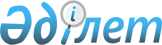 Об образовании Жамбылского и Шымкентского городских судов и упразднении Жанасемейского районного судаУказ Президента Республики Казахстан от 29 октября 1996 г. N 3165



          В связи с изменениями в административно-территориальном
устройстве некоторых областей и в соответствии со статьей 10 Указа
Президента Республики Казахстан, имеющего силу Конституционного
закона,  
 U952694_ 
  "О судах и статусе судей в Республике Казахстан"




постановляю:
     1. Образовать Жамбылский городской суд (районного значения),
упразднив Заводской и Центральный районные суды в городе Жамбыле.
     2. Образовать Шымкентский городской суд (районного значения),
упразднив Абайский, Альфарабийский и Энбекшинский районные суды в
городе Шымкенте.
     3. Упразднить Жанасемейский районный суд Семипалатинской
области.

     Президент
Республики Казахстан
      
      


					© 2012. РГП на ПХВ «Институт законодательства и правовой информации Республики Казахстан» Министерства юстиции Республики Казахстан
				